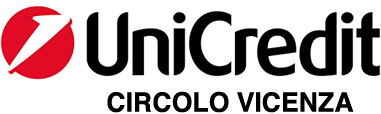 _________________________________________Contrà Lampertico, 16 -Vicenza   tel. 0444/506361 - cell. 3385074151circolovicenza@alice.it	               www.unicreditcircolovicenza.it   SEZIONE DI BASSANO DEL GRAPPA						Circolare n. 49 	CONOSCERE E COLTIVARE LE PIANTE OFFICINALI PER LA CUCINA ED IL BENESSERE“Per combattere ogni malora erba rento erba fora”ASIAGO visita all’orto delle erbe aromatiche e officinali “Cantele” & del meraviglioso Mondo delle API - Sabato 24 Luglio ore 09.15La sezione di Bassano del Grappa del Circolo invita soci e familiari alla fresca visita open air ad ASIAGO del bellissimo orto specializzato in piante medicinali, aromatiche, liquoristiche e cosmetiche, coltivato dall’esperta erborista dott.ssa LISA CANTELE e dal papà ANTONIO, che ci spiegheranno proprietà e caratteristiche di questi doni della natura e del collegato Mondo delle API indispensabili impollinatrici del 70% di piante e fiori.Lisa Cantele è titolare dell’Azienda agricola “La Calendula” di Asiago dove coltiva assieme al padre antiche varietà di frutta, ortaggi ed erbe medicinali, organizza corsi ed escursioni allo scopo di far conoscere le piante medicinali: lo scorso anno ha ricevuto la “Bandiera Verde” da Legambiente per la dedizione alla natura, alla terra, erbe e piante antiche.Appuntamento ad Asiago per Sabato 24 LUGLIO alle ore 09.15 al parcheggio del Ristorante al Maddarello in via Maddarello 88 per raggiungere in pochi minuti a piedi la vicina e curata coltivazione orticola.QUOTA di ISCRIZIONE con contributo Circolo di 5,00 euro a testa (over 12 anni) da inviare con sottostante scheda via mail al Circolo circolovicenza@alice.ite,  p.c. al nostro referente evento  corrado.bordignon@unicredit.eu   cell.e w.app 3312040454 entro il 22 Luglio. Buona fresca visita di orto e api a tutti!Vicenza, 07 Luglio 2021                                       					      IL CIRCOLOIl sottoscritto/a ....................................................................................socio Effettivo / Aggregato iscrive se stesso e i seguenti familiari (pure regolarmente iscritti al Circolo) all’escursione                          “VISITA ALL’ORTO CANTELE  ASIAGO SABATO 24 LUGLIO 2021” .............................................................................         ....................................................................................................................................................         .......................................................................ad autorizza UniCredit Circolo Vicenza  all’addebito di euro..........................................................sul proprio conto corrente numero............................................................................c/o l’agenzia Unicredit di .................................................................................cod. agenzia nr.  ..........................e-mail......................................................................................  cell...................................................Data.................... 						Firma....................................................PRIVACY: Avendo preso atto dell’informativa fornitami da UniCredit Circolo Vicenza sui contenuti, diritti e doveri sanciti dal Regolamento Europeo (UE / 2016/679) in tema di protezione dati, informativa comunque sempre consultabile sul sito del Circolo stesso (unicreditcircolovicenza.it) consento a UniCredit Circolo Vicenza di trattare i miei dati per l’organizzazione ed erogazione dei servizi richiesti in questa circolare.                                                                                                                                                                                               Firma …………………………………………RESPONSABILITA’: Il partecipante è consapevole che la sua partecipazione (e quella dei propri familiari) alle manifestazioni del Circolo Vicenza o ad attività patrocinate dal Circolo, avviene a suo rischio e pericolo e sotto la propria responsabilità. È consapevole altresì di sollevare il Circolo Vicenza, l’organizzazione, i suoi rappresentanti ed aiutanti, le autorità e le altre persone collegate con l’organizzazione delle manifestazioni, da ogni e qualsiasi responsabilità per danni e inconvenienti che a lui derivassero o derivassero a terzi, o a cose di terzi, per effetto della sua partecipazione alle attività istituzionali, rinunciando a priori a qualsiasi rivalsa e ad ogni ricorso ad autorità non considerate dalle vigenti norme.                                                                                                                                                                                                Firma …………………………………………LIBERATORIA/AUTORIZZAZIONE PER LA PUBBLICAZIONE DI FOTO: A titolo gratuito, senza limiti di tempo, anche ai sensi degli artt. 10 e 320 cod.civ. e degli artt. 96 e 97legge 22.4.1941, n. 633, Legge sul diritto d’autore, alla pubblicazione delle proprie immagini sul sito internet di UniCredit Circolo Vicenza,  nonché  autorizza  la  conservazione  delle  foto  e  dei  video  stessi  negli archivi  informatici  di UniCredit Circolo Vicenza  e  prende  atto  che  la finalità  di  tali  pubblicazioni  sono meramente  di carattere informativo ed eventualmente promozionale.										Firma …………………………………